Beitritts-Erklärung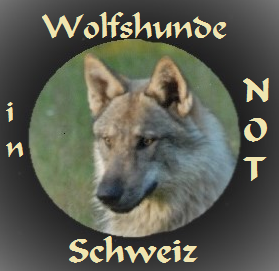 Bitte in Druckschrift ausfüllen und an oben stehende Adresse senden:Mitgliedschaft empfohlen von: ......................................................................................................... Aktivmitglied   Jahresbeitrag CHF 60.— Passivmitglied   Jahresbeitrag CHF 80.—Frau HerrName/Vorname: .........................................................................................................Adresse: .....................................................................................................................PLZ/Ort: ......................................................................................................................Geburtsdatum: ............................................................................................................Telefon/Handy: ............................................................................................................E-Mail-Adresse ............................................................................................................Einmalige Eintrittsgebühr CHF 40.--Mein Hund:Rasse (mix): ............................................................................................................Rufname: .....................................................................................................................Wurfdatum + Geschlecht: ............................................................................................Erworben am, von wem: ..............................................................................................Ort: Datum: Unterschrift:........................................................................................................................................                                     